Thankyou for applying for our festival.  Please answer all the questions, obviously the last one being the most important as it is likely our best chance fo deciding whether you fit our needs.  So please copy and paste links to online music you have on eg Soundcloud, Bandcamp etc.  Video from youtube or Vimeo both video you have of specific tracks and live performance will be very helpful.And Finally good luck with your application.Best wishes’Wakefield Music Collective 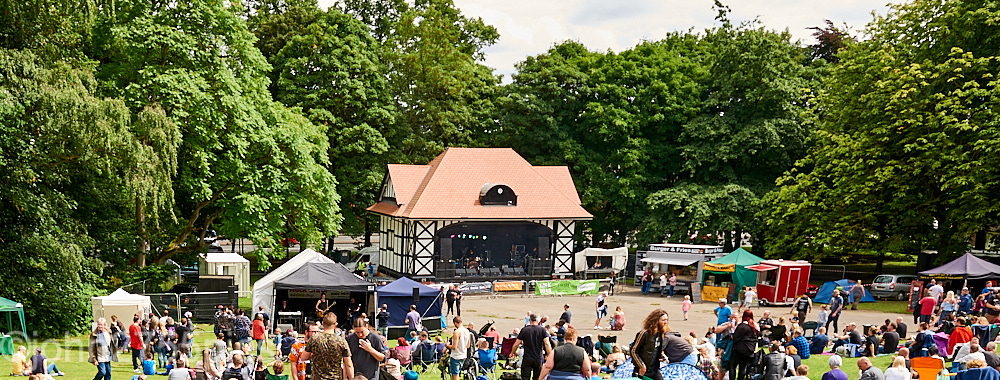 Name (Band Contact):___________________________________________Band Name / Artist Stage Name: ______________________________________Email Address: _____________________________________________________Mobile Number / Land line Number: ____________________________________Location: ___________________________________________________________Genre: _____________________________________________________________Bio and Musical Influences: ____________________________________________Band Members and Instruments: ________________________________________Live Gigs last 12 months: ________________________________________________Links to Online Music (You Tube / Soundcloud etc.) Please copy and paste links:Please forward this form to info@themusiccollective.co.uk 